Årsmøte 2013 Vestlofoten Kajakklubb6. mars 2013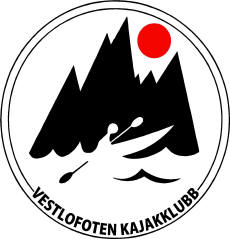 Saksliste: Godkjenne de stemmeberettigede. Godkjenne innkalling, saksliste og forretningsorden. Velge dirigent, referent samt 2 medlemmer til å underskrive protokollenBehandle VLKKs årsmelding for 2012Behandle VLKKs regnskap for 2012 i revidert stand. Behandle eventuelle innkomne forslag og saker. Forslag til nye vedtekter. Fra styret/padleforbundet.
Fastsette medlemskontigent for 2013Behandle VLKKs budsjett for 2013 Gjennomgå og vedta organisasjonsplanForeta følgende valg: LederNestleder.3 styremedlemmer 2 varamedlemmer.1 revisorer for kommende regnskapsperiodeRepresentant(er) til Vestvågøy Idrettsråds årsmøteValgkomité for neste årsmøte: 1 leder, 2 medlemmer, 1 varamedlemÅrsmelding for 2012, Vestlofoten KajakklubbVestlofoten Kajakklubb ble stiftet våren 2003, og i 2008 meldte vi oss inn i Norges Padleforbund.
Hele tiden har medlemsmassen økt, og vi har hatt mange aktivitetstilbud.
I 2012 hadde vi cirka 90 registrerte medlemmer hvorav 58 betalende medlemmer. Noenlunde tilsvarende som i 2011.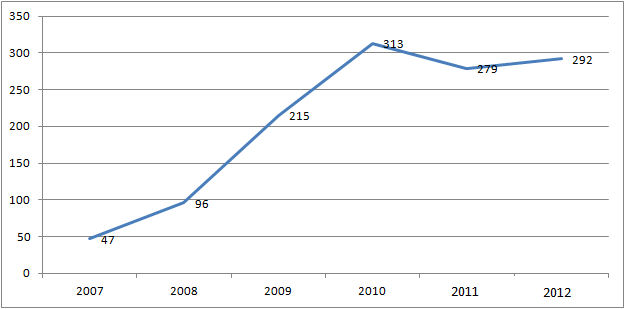 I løpet av året er det gjennomført 292 personturer fordelt på cirka 45 ulike aktiviteter i løpet av året. Dette er også nokså likt fjoråret.10-årsjubileum:Det er verdt å legge merke at klubben fyller 10 år i 2013; den 17. februar. Av klubbens nåværende 90 registrerte medlemmer har følgende vært med og aktive alle disse ti årene:
Anne Kirsti Larssen, Britt og Terje Waag, Espen Seierstad og Jon Heger. Vi applauderer!I løpet av sesongen skal vi lage litt ekstra stas i forbindelse med en padletur.Våre aktiviteter:Onsdagspadlinger: Omtrent hver onsdag fra påske til og med oktober. Onsdagspadlingene har hovedsakelig foregått i området Steine – Stamsund – Ure - Storfjord.Rull & tull: Er en litt ny aktivitet i klubben. Hovedformål å øve på redningsteknikk og andre tekniske ferdigheter som balanse og rulle. Dette foregikk etter onsdagsturer og i oktober ble onsdagspadlingene brukt til tull & rull i vågen utenfor Steine, siden mørket falt såpass tidlig at det ikke var særlig anledning til turpadling.
Oppslutning på onsdagene har variert fra en liten håndfull til over 20 personer.Grunnkurs: Klubben har arrangert to grunnkurs i 2012 med til sammen 12 deltakere. 12 våttkort for grunnkurs utdelt. Instruktører har vært Johan Alexandersen, Terje Waag og Rune Stokvold. Instruktørutdanning: Johan Alexandersen fikk sin aktivitetslederutdanning hos Bjørns Kajakk sommeren 2012.Diverse turer: Helgeturer i regi av VLKK, helgeturer i regi av andre klubber med deltakere fra oss, dagsturer i regi av oss, og dagsturer i privat regi.
Siste helgeturen var julebord i Nusfjord. Skulle egentlig vært i Selfjord, men flyttet pga utfordring med booking av hytta. 10 deltakere.Bassengtreninger: Det har vært 5 bassengtreninger, med fokus på div teknikk og redningsøvelser. Det er alltid god plass i bassenget, så kom gjerne flere!Dugnadsarbeid: Klubbmedlemmer har deltatt i å en gang male naustet, og en gang i strandryddeaksjonen. Til sammen 12-14 medlemmer. Vedlikehold av utstyr i naustet.Klubbmedlemmer har forøvrig deltatt på:Klubbturer med andre klubber: Bodø Kajakklubb, Leknes Padleklubb, Vesterålen Padleklubb, Lofoten kajakklubb.Artic Sea Kayak Race i VesterålenAktivitetslederkurs i TromsøPresentasjon på nett og media:Vår vanlige webside er i full vigør, og inneholder god informasjon verdt å kjenne til: Aktivitetsplaner, turreferater og bilder, lenker om padling og sikkerhet, sikkerhetsinstrukser, medlemsoversikt mv. Vedlikeholdt av Terje.På vårparten ble en facebok-gruppe opprettet. Her har påminnelser om turer, invitasjoner til turer, tips og bilder blitt lagt ut. Ved utgangen av 2012 var 84 personer medlemmer i gruppen, de fleste fra klubben, men også noen håndfuller padleinteresserte utenfra. Vedlikeholdt av Morten.Lofotposten har også vært på besøk et par ganger, noe som har resultert i (minst) 3 helsider reportasje og bilder.
Styrets arbeid:Gjennom 2012 har det siden årsmøtet vært 3 styremøter der 16 saker har vært behandlet. Blant annet gjennomgang av eiendeler, økonomisk status, kurs og retningslinjer for turer og sikkerhet.Styre har bestått av: Morten Eilertsen, lederTerje Waag, nestlederTove Olsen, Roger Abrahamsen og Geir Steinar Vestnes, styremedlemmerAnne Kirsti Larssen, Espen Seierstad, varamedlemmerEspen har tatt seg av kassererfunksjoner denne perioden.Det har vært ett medlemsmøte, avholdt rett etter årsmøtet. Ellers har klubbrelaterte saker vært naturlig diskusjonstema blant medlemmer og styremedlemmer på turer, der meninger, ideer har blitt luftet, diskutert og noen ganger iverksatt.Eiendeler og økonomi i klubben:
5 kajakker: 2 stk Prijon Seayak, 1 stk Prijon Catalina, 1 stk Boreal Design Baffin og 1 stk Boreal Design Esperanto (dobbeltkajakk), med tilhørende årer, spruttrekk og vester. Et kajakkstativ som står på privat tilhenger. Pumpe, slepetau, årepose, diverse klistremerker, plastbanner med logo.Alt dette har vi fått låne gratis plass til i et naust på Steine – klubbnaustet vårt.Dessuten har vi et lite bibliotek, hovedsakelig DVD’er. Dette vedlikeholdes av Anne Kirsti Larssen.Generelt har vi god økonomi og balanse. Årlig omsetning, se regnskap, er rundt 40.000. Driftsmessig overskudd ca 12000. Styret ser for seg at når det er oppspart nok midler, kjøpes det inn ny klubbkajakk.Kontigenter 2012:
Hovedmedlem: kr 300
Ungdomsmedlem (16-19år): kr 200
Familiemedlemsskap: kr 450 (når familiemedlemmer bor under samme tak)
Distansemedlem: kr 250 (bosatt utenfor Lofoten)Hjertelig padlehilsen styretMorten Eilertsen	Terje Waag	Roger Abrahamsen	Tove Olsen	Geir Steinar Vestnes
leder	nestleder		styremedlem		styremedlem	styremedlemOrganisasjonsplanKlubben har en ganske enkel struktur, som har en naturlig sammenheng med hvordan klubben drives, og hvilke aktiviteter klubben har.Styret ivaretar klubbens interesser mellom årsmøtene. Består av leder, nestleder og 3 styremedlemmer. Økonomien ivaretas av kasserer, som oftest er et av styremedlemmene.
Behandler vanlige styresaker i forbindelse med aktivitetene.Klubben har ingen spesielle eller faste aktivitetsgrupper, og har dermed ingen gruppeansvarlige.Nødvendige funksjoner gjennom året ivaretas på ad hoc-basis:Turledere: Utpekes blant de som deltar på oppsatte klubbturer. Det forventes at turleder har kompetanse til å vurdere deltakernes erfaring med padling og avgjøre tur etter padlernes erfaring og værforhold. Turlederinstruks foreligger. Turleder sørger også for at gruppen har med sikkerhetsutstyr.Naustansvarlig: Klubben disponerer et naust, der klubbens padleutstyr er lagret. Naustansvarlig ser til at utstyret er forsvarlig på plass. Og har oversikt over båter som er på utleie/lån.Bibliotekar: Klubben eier noen DVD’er som medlemmer kan låne med seg hjem. DVD’ene lagres hos bibliotekaren. Bassengansvarlig: Den som sørger for å bestille basseng, og ta i mot betaling fra deltakere og føre inn på klubbens konto, sammen med bilagsrapport. Bassengtrening og øvelser er uplanlagte og foregår etter den enkelte deltakers initiativ. Det er rundt 5 bassengtreninger pr sesong, og foregår vanligvis siste lørdag i oktober – mars (ikke desember). Se bassengansvarliginstruks.Instruktører: Til vanlig arrangerer klubben to grunnkurs i året for nye medlemmer. Kursene er i henhold til padleforbundets kursplaner. Vi har i dag 3 sertifiserte aktivitetsledere, som kan holde nybegynnerkurs. Planlegging og gjennomføring gjøres hovedsakelig av instruktørene alene, og innen styrets retningslinjer.All padling i klubbregi skjer innenfor rammene av våre HMS-dokumenter. 